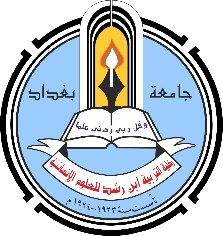 إستمارة السيرة الذاتيةأولاʺ : معلومات التحصيل العلمي ثانياʺ : الدوراتثالثاً : الأبحاث العلميةرابعاʺ: الوظائف التي مارسهاخامساʺ: الجهود التدريسية سادساʺ: النشاطات الآخرى First: educational attainment informationجامعة بغداد -  كلية التربية ابن رشد للعلوم الإنسانية / قسم الجغرافيةالاسم الرباعيمحمد حماد عبد اللطيف احمدالتحصيل العلمي  دكتوراهدكتوراهالمرتبة العلميةاستاذ مساعد الاختصاص العامجغلرافيا بشريه جغلرافيا بشريه الاختصاص الدقيق / المسار البحثي جغرافية سكان الشهادات الجامعيةالشهادات الجامعيةالشهادات الجامعيةالشهادات الجامعيةالشهادات الجامعيةالبكلوريوسالبكلوريوسالبكلوريوسالبكلوريوسالبكلوريوسالجامعةالكليةالقسم        القسم        السنةبغداد كليه التربية ابن رشد جغرافياجغرافيا1997الماجستيرالماجستيرالماجستيرالماجستيرالماجستيرالجامعةالكليةالقسم  القسم  السنةبغداد كليه التربية ابن رشد جغرافيةجغرافية2000عنوان الرسالة باللغة العربيةالدكتوراهالدكتوراهالدكتوراهالدكتوراهالدكتوراهالجامعةالكليةالقسم  القسم  السنةبغدادكليه التربية ابن رشد جغرافياجغرافيا2010عنوان الأطروحة باللغة العربيةالتباين المكاني لسكان محافظة النجف للمدة (1987-1997)التباين المكاني لسكان محافظة النجف للمدة (1987-1997)التباين المكاني لسكان محافظة النجف للمدة (1987-1997)التباين المكاني لسكان محافظة النجف للمدة (1987-1997)الدورةتاريخهاتراث واثار الاديان في العراق 15/2/2020-29/2/2020Google classroom 26/11----27/11ResearchGate1-10-2019تعنوان النتاجتعنوان الوظيفةجهة العملفترة العمل / من - الىتدريسي كلية التربية ابن رشد / جامعة بغداد 2002-2020تأسم المادة الدراسيةالمرحلةالجامعة / الكلية / القسمجغرافية السكان الثانيجامعه بغداد / كلية التربية ابن رشد / قسم الجغرافية تعنوان النشاطالعددعضوية اللجان2المؤتمرات2الندوات4الورش2النشاطات الاجتماعيةالحلقات الدراسية (حلقات السمنار وحلقات علمية)2Baghdad University - Ibn Rushd College of Humanities / Geography Department MOHAMMED.H.ABDULATEEFThe nameAssistant ProfessorAcademic rankGeography of the populationSpecialization / Research PathPHD Educational attainmentHuman geographyGeneral jurisdiction